Commonwealth of Massachusetts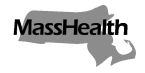 Executive Office of Health and Human ServicesOffice of Medicaidwww.mass.gov/masshealthEligibility Operations Memo 19-10July 15, 2019TO:	MassHealth Eligibility Operations Staff
FROM:	Heather Rossi, Deputy Policy Director for Eligibility   [signature of Heather Rossi]RE:	Updated Massachusetts Application for Health Coverage for Seniors and People Needing Long-Term-Care Services (SACA-2)BackgroundMassHealth has updated the application for health benefits for seniors and people needing long-term-care services. The Application for Health Coverage for Seniors and People Needing Long-Term-Care Services (SACA-2), revised in July 2019, is for the following populations in Massachusetts:an individual 65 years of age or older who is living at home andis not the parent of a child younger than 19 years of age who lives with the individual; oris not an adult relative living with and taking care of a child younger than 19 years of age when neither parent is living in the home; oris disabled and is either employed 40 hours or more a month or is currently employed and has been employed for at least 240 hours in the six months immediately before the month of application; oran individual of any age who needs long-term-care services in a medical institution or a nursing facility; oran individual who is eligible under certain programs to get long-term-care services to live at home; ora member of a married couple living together andboth spouses are applying for health coverage;there are no children younger than 19 years of age living with the couple; andone spouse is 65 years of age or older and the other spouse is younger than 65 years of age.An individual 65 years of age or older should complete the Application for Health and Dental Coverage and Help Paying Costs (ACA-3) if he or she meets any of the following exceptions. The individual isthe parent of a child younger than 19 years of age who lives with him or her; oran adult relative living with and taking care of a child younger than 19 years of age when neither parent is living in the home.Summary of ChangesThe following changes were made in the July 2019 version of the SACA-2.Added language that directs applicants where to find information in the Senior Guide to Health Care Coverage (SACA-1) about how to apply for the Program of All-Inclusive Care for the Elderly (PACE).Updated allowable deductions to align with Internal Revenue Service regulations.Eligibility Operations Memo 19-10July 15, 2019Page 2Supplies and Use of Revised FormsThe July 2019 version of the SACA-2 is currently available. Supplies of the updated SACA-2 may be obtained through the normal channels.The March 2019 version of the SACA-2 can continue to be used until supplies are depleted.How to ApplyTo apply, applicants can use any of the options below.Mail the filled-out, signed application to:MassHealth Enrollment CenterP.O. Box 290794Charlestown, MA  02129-0214.Fax the filled-out, signed application to (617) 887-8799.Visit a MassHealth Enrollment Center (MEC) to apply in person.Location of Printable Application on the MassHealth WebsiteThe new SACA-1 and SACA-2 can be viewed and printed from the MassHealth website. Instructions and other information are available. Go to www.mass.gov/how-to/apply-for-masshealth-coverage-for-seniors-and-people-of-any-age-who-need-long-term-care.QuestionsIf you have any questions about this memo, please have your MEC designee contact the Policy Hotline.        Follow us on Twitter @MassHealth